Soutěž Plodina roku – Oves nebo fazole?Oves a fazole jsou plodiny často používané v běžném životě. Jejich zástupci se však dostali do finále talentové soutěže Plodina roku, kterou budou na obrazovkách sledovat miliony diváků. Po zhlédnutí videí pracujte s informacemi o plodinách v následujících úkolech.FazoleOves_______________________________________________________Článek v novináchDoplňte článek, který vyšel o soutěžících v novinách.Blíží se finálové kolo soutěže Plodina roku, do něhož se probojovali paní Fazole a pan Oves. Pojďme si ale blíže posvítit na jejich původ.Fazole byly do Evropy dovezeny mořeplavcem ……………………………….. společně s dalšími plodinami ………………………………………………………….…… ………………………………………………………………………………………………………………….. . 
Tato luštěnina je bohatá na mnoho zdravých látek a u chudiny se stala oblíbenou pro svůj vysoký podíl ……………………………………………………………. . Ale aby ani oves nepřišel zkrátka! Na evropský kontinent ho pravděpodobně přinesli ……………………..………………….. z ………………………………………………………. . Populární plodinou se stal v ……………………………………………….. části Evropy, kde byla velká chudoba. Právě ve …………………………………………………………… se už od …………………………………………………………………….. století z ovsa vyrábí ovesné………………………………………………….… .Rozhovory se soutěžícímiS každým soutěžícím povede moderátor rozhovor. Nejprve si představ, že jsi v pozici pana Ovsa a zopověz moderátorovi jeho otázky.Potřebujete růst na kvalitní půdě?……………………………………………………………………………………………………………………………………………………………………………………………………………………………………………………………………Koho původně krmili vašimi předky, než se vaše rodina začala používat jako plodina?…………………………………………………………………………………………………………………………………Jakými způsoby Skotové upravují vaše zrníčka k jídlu?…………………………………………………………………………………………………………………………………Jak je možné vás využít při spáleninách?…………………………………………………………………………………………………………………………………Jde z vás vyrobit čisticí prostředek?…………………………………………………………………………………………………………………………………A nyní se naopak vciťte do soutěžící paní Fazole. Vymyslete 3–5 otázek, které by chtěla tato soutěžící dostat, protože má na ně odpověď (stejně jako vy z videa).…………………………………………………………………………………………………………………………………………………………………………………………………………………………………………………………………………………………………………………………………………………………………………………………………………………………………………………………………………………………………………………………………………………………………………………………………………………………………………………………………………………………………………………………………………………………………………………………………………………………………………………………………………………………………………………………………………………Vaření v Dobrém ránuV týdnu před samotným finále se oba soutěžící stanou hostem pořadu Dobré ráno, kde mají možnost divákům předvést jídla, která se z jejich plodiny vyrábí. Navrhněte každému soutěžícímu dvě jídla, která zde uvaří. Nalezněte na internetu recept a napiště název webové stránky. Nezapomeťe napsat, jaká další jídla se z této plodiny dají připravovat.FAZOLEZvolená jídla:……………………………………………………………………………………………………………………………………………………………………………………………………………………………………………………………………Recepty……………………………………………………………………………………………………………………………………………………………………………………………………………………………………………………………………Další příklady jídel……………………………………………………………………………………………………………………………………………………………………………………………………………………………………………………………………OVESZvolená jídla:……………………………………………………………………………………………………………………………………………………………………………………………………………………………………………………………………Recepty……………………………………………………………………………………………………………………………………………………………………………………………………………………………………………………………………Další příklady jídel……………………………………………………………………………………………………………………………………………………………………………………………………………………………………………………………………Prezentace na sociálních sítíchVyberte si jednoho ze soutěžících a vymyslete mu status na sociální sítě. Máte za úkol informovat jeho sledující, že se dostal/a do finále, píše o svých silných stránkách a prosí diváky o hlasy.………………………………………………………………………………………………………………………………………………………………………………………………………………………………………………………………………………………………………………………………………………………………………………………………………………………………………………………………………………………………………………………………………………Hastagy alias klíčová slova – vymyslete 10 klíčových slov, přes které bude váš příspěvek lépe dohledatelný.………………………………………………………………………………………………………………………………………………………………………………………………………………………………………………………………………Popište, co k příspěvku přiložíte. Fotku? Video? Písničku? Zkuste kreativně zaujmout své diváky.………………………………………………………………………………………………………………………………………………………………………………………………………………………………………………………………………………………………………………………………………………………………………………………………………………………………………………………………………………………………………………………………………………Co jsem se touto aktivitou naučil/a:………………………………………………………………………………………………………………………………………………………………………………………………………………………………………………………………………………………………………………………………………………………………………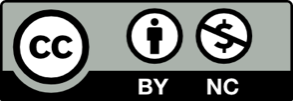 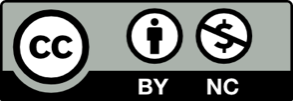 